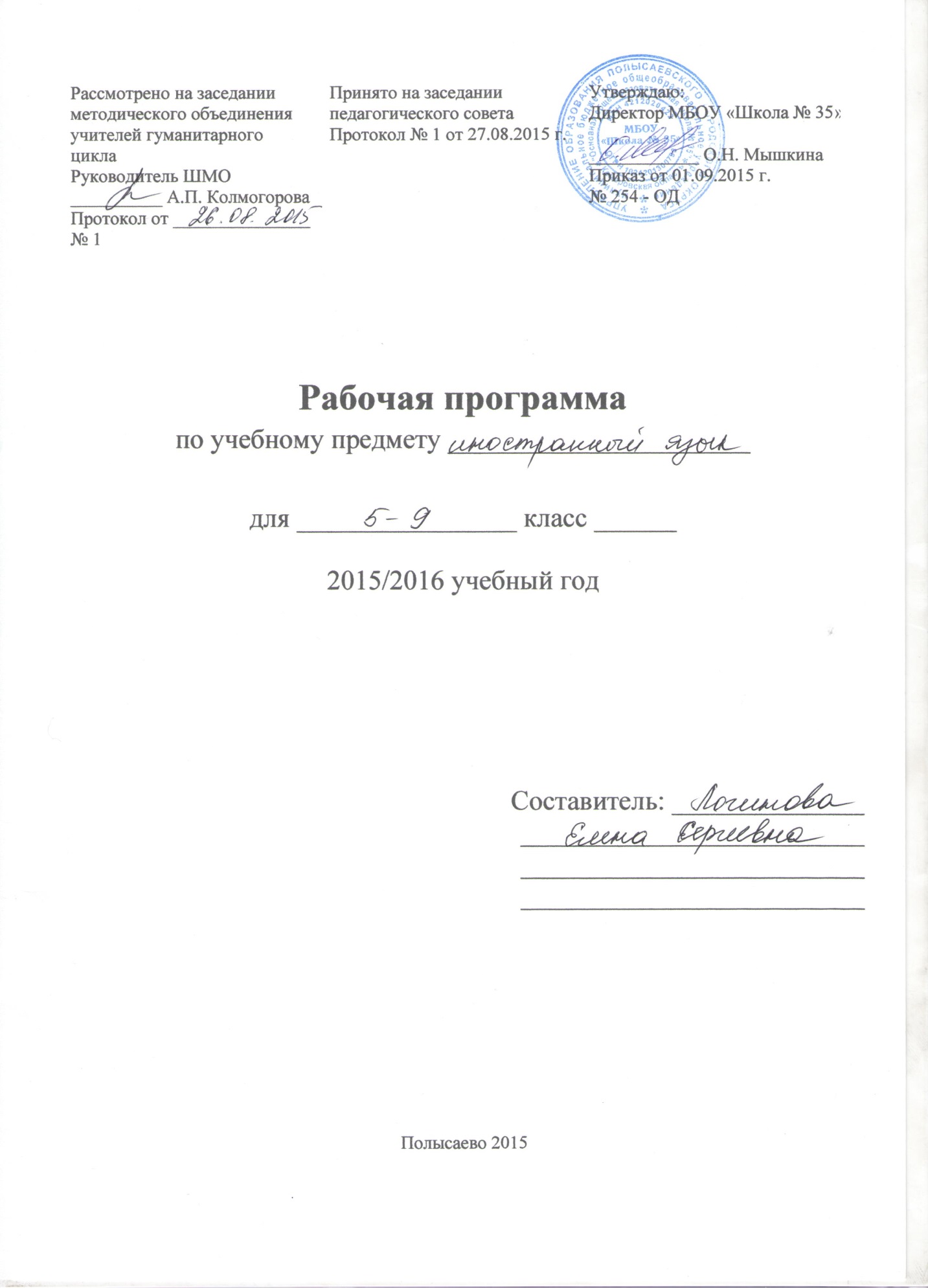 ПОЯСНИТЕЛЬНАЯ ЗАПИСКАРабочая программа предназначена для организации процесса обучения английскому языку в образовательных учреждениях основного общего образования на основе линии УМК «Английский язык» (5–9 классы) авторов В. П. Кузовлева, Н. М. Лапа, Э. Ш. Перегудовой и др. (издательство «Просвещение»). Данная программа составлена на основе:п. 18.2.2. ФГОС ОО, устанавливающего, что программы отдельных учебных предметов, курсов разрабатываются на основе требований к результатам освоения основной образовательной программы с учетом основных направлений программ, включенных в структуру основной образовательной программы школы.Особое внимание в программе уделяется целям изучения ИЯ и его вкладу в развитие и воспитание личности гражданина России. Цели и образовательные результаты курса представлены на нескольких уровнях – личностном, метапредметном и предметном. Цели и задачи курсаНа этой ступени совершенствуются приобретённые ранее знания, навыки, умения, увеличивается объём использования языка и речевых средств, улучшается практическое владение языком, возрастает степень самостоятельности его использования.Основные цели и задачи обучения английскому языку (АЯ) в основной школе в рамках данного курса направлены на:формирование у учащихся более глубокого представления о роли и значимости АЯ в жизни современного человека и поликультурного мира, приобретение нового опыта использования АЯ как средства межкультурного общения, как инструмента познания мира и культуры других народов;дальнейшее развитие гражданской идентичности, чувства патриотизма и гордости за свой народ, свой край, свою страну и осознание своей этнической и национальной принадлежности через изучение языков и культур, общепринятых человеческих и базовых национальных ценностей;дальнейшее развитие активной жизненной позиции. Учащиеся основной школы должны иметь возможность обсуждать актуальные события из жизни, свои собственные поступки и поступки своих сверстников, выражать своё отношение к происходящему, обосновывать собственное мнение, что будет способствовать их дальнейшей социализации и воспитанию граждан России;дальнейшее формирование коммуникативной компетенции, то есть способности и готовности общаться с носителями языка на уровне своих речевых возможностей и потребностей в разных формах: устной (говорение и аудирование) и письменной (чтение и письмо). У учащихся продолжится работа по расширению лингвистического кругозора, у них углубится представление о строе изучаемого языка и его основных отличиях от родного языка;дальнейшее развитие основ коммуникативной культуры. Учащиеся научатся ставить и решать более сложные коммуникативные задачи, адекватно использовать более широкий диапазон речевых и неречевых средств общения, на новый уровень развития поднимется способность соблюдать речевой этикет, быть вежливыми и доброжелательными речевыми партнерами;продолжение формирования уважительного отношения к чужой (иной) культуре через знакомство с культурой англоязычных стран;формирование более глубокого осознания особенностей культуры своего народа;дальнейшее развитие способности представлять на АЯ родную культуру в письменной и устной форме общения; достижение более высокого уровня положительной мотивации и устойчивого учебно-познавательного интереса к предмету «Иностранный язык», на дальнейшее развитие необходимых УУД и специальных учебных умений (СУУ). Должен осуществиться переход от приобретённого в начальной школе умения выполнять наиболее рациональным способом различные виды учебных заданий к учебной деятельности с элементами самообразования и саморазвития. Обучение на ступени основного общего образования призвано заложить основы успешной учебной деятельности по овладению АЯ на завершающей ступени образования.Данная программа адресована учащимся 5-9 классов основной общеобразовательной школы, находящимся на второй ступени обучения. Сроки реализации программы – 2015-2016, 2016-2017, 2017-2018, 2018-2019, 2019-2020 учебные годы.ОБЩАЯ ХАРАКТЕРИСТИКА КУРСАВ линии УМК «English 5-9» особое внимание отводится дальнейшему развитию умения учиться. Школьники овладевают рациональными приемами изучения ИЯ и универсальными учебными действиями (УУД): пользоваться различными словарями и другой справочной литературой, находить информацию в Интернете, использовать электронные образовательные ресурсы, ориентироваться в информационно-образовательной среде и т. д.Обучение межкультурному общению в данном курсе способствует:формированию активной жизненной позиции учащихся. На уроках ИЯ они получают возможность обсуждать актуальные проблемы и события, свои собственные поступки и поступки своих сверстников, учиться выражать своё отношение к происходящему, обосновывать собственное мнение. Всё это облегчает их дальнейшую социализацию;развитию коммуникативной культуры. Школьники учатся технике общения, овладевают речевым этикетом, стратегией и тактикой диалогического и группового общения, учатся быть вежливыми, доброжелательными речевыми партнёрами;общему речевому развитию учащихся. Они учатся более осознанно и внимательно относиться к выбору способов и средств для выражения своих мыслей, совершенствуют умение планировать своё речевое поведение, ставить и решать коммуникативные задачи, развивать способность адекватно использовать имеющиеся речевые и неречевые средства общения;воспитанию внимательного отношения к тексту, формируя вдумчивого чтеца, – качество, присущее каждому культурному человеку;расширению филологического кругозора через осознание особенностей своего мышления. На основе сопоставления ИЯ с родным языком происходит уяснение того, что существуют разные способы выражения и оформления мыслей.Изучение ИЯ вносит заметный вклад в культуру умственного труда. Данный курс готовит учеников к успешной социализации после окончания образовательного учреждения, учит успешно выстраивать отношения с другими людьми, работать в группе и коллективе. Владение общением на ИЯ стало сегодня одним из условий профессиональной компетенции специалиста, поскольку знание ИЯ может существенно повлиять на его образовательные и самообразовательные возможности, выбор профессии и перспективу карьерного роста.В данном курсе реализуются основные методические принципы коммуникативного иноязычного образования: 1) принцип овладения иноязычной культурой через общение;2) принцип комплексности;3) принцип речемыслительной активности и самостоятельности;4) принцип индивидуализации процесса образования;5) принцип функциональности;6) принцип ситуативности;7) принцип новизны.Данный курс использует образовательную технологию, в основе которой лежит действенный механизм ее реализации, а именно подлинно гуманистическое общение, что и делает процесс иноязычного образования эффективным. Фактически процесс иноязычного образования является моделью процесса общения, в котором учитель и ученик выступают как личностно равные речевые партнёры. Такое общение служит каналом познания, средством развития, инструментом воспитания и средой учения. Оно обеспечивает рождение личностного смысла деятельности ученика, поскольку построено на диалоге, в котором всё спроецировано на его личность, удовлетворяет его интересы, построено на уважении к его личности, внимании к ней, на желании сотрудничать и помочь в овладении иноязычной культурой, культурой умственного труда, умения учиться. Всё это и закладывает основы реального диалога культур.Более разнообразными становятся формы работы, среди которых предпочтения отдаются парно-групповой работе, проектной деятельности и ролевой игре, усиливается значимость принципов индивидуализации и дифференциации обучения, большее значение приобретает использование проектной методики и современных технологий обучения иностранному языку (в том числе информационных).При организации процесса обучения в рамках данной программы предполагается применение следующих педагогических технологий обучения:  организация самостоятельной работы, проектная деятельность, творческая деятельность, развитие критического мышления через чтение и письмо, организация группового взаимодействия, ИКТ-технология, метод исследования, здоровье - сберегающие технологии, проблемное обучение, игровые технологии.Описание места КУРСА в учебном плане ШКОЛЫИностранный язык (ИЯ) наряду с русским языком и литературным чтением входит в предметную область «филология». В соответствии с базовым учебным планом на изучение ИЯ в основной школе отводится 3 часа в неделю. Общее количество учебных часов для данного курса составляет 522: 5 класс-105 часов, 6 класс -105 часов, 7 класс – 105 часов, 8 класс- 105 часов, 9 класс-102 часа, что даёт возможность учащимся по окончании основной школы достичь общеевропейского допорогового уровня иноязычной коммуникативной компетенции (уровня А2 в терминах Совета Европы). Данный уровень позволит выпускникам основной школы использовать ИЯ для продолжения образования на старшей ступени обучения в школе и для дальнейшего самообразования. Результаты освоения программы основного общего образования по английскому языкуЛичностные результатыУ выпускника основной школы будут достигнуты определенные личностные результаты освоения учебного предмета «Иностранный язык»: формирование мотивации изучения иностранных языков и стремление к самосовершенствованию в образовательной области «Иностранный язык»;осознание возможностей самореализации средствами ИЯ;стремление к совершенствованию собственной речевой культуры в целом;формирование коммуникативной компетенции в межкультурной и межэтнической коммуникации.Изучение ИЯ внесет свой вклад в:1) воспитание гражданственности, патриотизма, уважения к правам, свободам и обязанностям человека;любовь к своей малой родине (своему родному дому, школе, селу, городу), народу, России; знание традиций своей семьи и школы, бережное отношение к ним;знание правил поведения в классе, школе, дома;стремление активно участвовать в жизни класса, города, страны;уважительное отношение к родному языку; уважительное отношение к своей стране, гордость за её достижения и успехи;уважение традиционных ценностей многонационального российского общества;осознание родной культуры через контекст культуры англоязычных стран;чувство патриотизма через знакомство с ценностями родной культуры;стремление достойно представлять родную культуру;правовое сознание, уважение к правам и свободам личности;2) воспитание нравственных чувств и этического сознания;представления о моральных нормах и правилах нравственного поведения; убежденность в приоритете общечеловеческих ценностей;знание правил вежливого поведения, культуры речи;стремление к адекватным способам выражения эмоций и чувств; умение анализировать нравственную сторону своих поступков и поступков других людей;уважительное отношение к старшим, доброжелательное отношение к младшим;уважительное отношение к людям с ограниченными физическими возможностями;гуманистическое мировоззрение; этические чувства: доброжелательность, эмоционально-нравственная отзывчивость (готовность помочь), понимание и сопереживание чувствам других людей; представление о дружбе и друзьях, внимательное отношение к их интересам и увлечениям;установление дружеских взаимоотношений в коллективе, основанных на взаимопомощи и взаимной поддержке;стремление иметь собственное мнение; принимать собственные решения;потребность в поиске истины;умение признавать свои ошибки;чувство собственного достоинства и уважение к достоинству других людей;уверенность в себе и своих силах;3)	воспитание трудолюбия, творческого отношения к учению, труду, жизни;ценностное отношение к труду и к достижениям людей;уважительное отношение к людям разных профессий;навыки коллективной учебной деятельности (умение сотрудничать: планировать и реализовывать совместную деятельность, как в позиции лидера, так и в позиции рядового участника; умение работать в паре/группе; взаимопомощь;ценностное отношение к учебе как виду творческой деятельности;потребность и способность выражать себя в доступных видах творчества (проекты);ответственное отношение к образованию и самообразованию, понимание их важности в условиях современного информационного общества;умение проявлять дисциплинированность, последовательность, целеустремленность и  самостоятельность в выполнении учебных и учебно-трудовых заданий;умение вести обсуждение, давать оценки;умение различать полезное и бесполезное времяпрепровождение и стремление полезно и рационально использовать время;умение нести индивидуальную ответственность за выполнение задания; за совместную работу;бережное отношение к результатам своего труда, труда других людей, к школьному имуществу, учебникам, личным вещам;4)	формирование ценностного отношения к здоровью и здоровому образу жизни;потребность в здоровом образе жизни;понимание важности физической культуры и спорта для здоровья человека; положительное отношение к спорту;знание и выполнение санитарно-гигиенических правил, соблюдение здоровьесберегающего режима дня;стремление не совершать поступки, угрожающие собственному здоровью и безопасности;стремление к активному образу жизни: интерес к подвижным играм, участию в спортивных соревнованиях;5)	воспитание ценностного отношения к природе, окружающей среде (экологическое воспитание);интерес к природе и природным явлениям;бережное, уважительное отношение к природе и всем формам жизни;понимание активной роли человека в природе;способность осознавать экологические проблемы;готовность к личному участию в экологических проектах;6)	воспитание ценностного отношения к прекрасному, формирование представлений об эстетических идеалах и ценностях (эстетическое воспитание);умение видеть красоту в окружающем мире; в труде, творчестве, поведении и поступках людей;мотивация к самореализации в творчестве; стремление выражать себя в различных видах творческой деятельности; уважительное отношение к мировым историческим ценностям в области литературы, искусства и науки; положительное отношение к выдающимся личностям и их достижениям;7) воспитание уважения к культуре других народов;интерес и уважительное отношение к языку и культуре других народов;представления о художественных и эстетических ценностях чужой культуры;адекватное восприятие и отношение к системе ценностей и норм поведения людей другой культуры;стремление к освобождению от предубеждений и стереотипов;уважительное отношение к особенностям образа жизни людей другой культуры;умение вести диалогическое общение с зарубежными сверстниками;потребность и способность представлять на английском языке родную культуру;стремление участвовать в межкультурной коммуникации: принимать решения, давать оценки, уважительно относиться к собеседнику, его мнению;стремление к мирному сосуществованию между людьми и нациями.Метапредметные результатыМетапредметные результаты в данном курсе развиваются главным образом благодаря развивающему аспекту иноязычного образования.У учащихся основной школы будут развиты:1) положительное отношение к предмету и мотивация к дальнейшему овладению ИЯ:представление о ИЯ как средстве познания мира и других культур;осознание роли ИЯ в жизни современного общества и личности;осознание личностного смысла в изучении ИЯ, понимание роли и значимости ИЯ для будущей профессии;обогащение опыта межкультурного общения;2) языковые способности: к слуховой и зрительной дифференциации, к имитации, к догадке, смысловой антиципации, к выявлению языковых закономерностей, к выявлению главного и к логическому изложению;3) универсальные учебные действия:регулятивные:самостоятельно ставить цели, планировать пути их достижения, умение выбирать наиболее эффективные способы решения учебных и познавательных задач;соотносить свои действия с планируемыми результатами, осуществлять контроль своей деятельности в процессе достижения результата, корректировать свои действия в соответствии с изменяющейся ситуацией; оценивать правильность выполнения учебной задачи, собственные возможности её решения; владеть основами самоконтроля, самооценки, принятия решений и осуществления осознанного выбора в учебной и познавательной деятельности; познавательные:использовать знаково-символические средства представления информации для решения учебных и практических задач;пользоваться логическими действиями сравнения, анализа, синтеза, обобщения, классификации по различным признакам, установления аналогий и причинно-следственных связей, строить логическое рассуждение, умозаключение (индуктивное, дедуктивное и по аналогии) и делать выводы; работать с прослушанным/прочитанным текстом: определять тему, прогнозировать содержание текста по заголовку/по ключевым словам, устанавливать логическую последовательность основных фактов;осуществлять информационный поиск; в том числе с помощью компьютерных средств;выделять, обобщать и фиксировать нужную информацию;осознанно строить свое высказывание в соответствии с поставленной коммуникативной задачей, а также в соответствии с грамматическими и синтаксическими нормами языка;решать проблемы творческого и поискового характера;самостоятельно работать, рационально организовывая свой труд в классе и дома;контролировать и оценивать результаты своей деятельности;коммуникативные:готовность и способность осуществлять межкультурное общение на АЯ:- выражать с достаточной полнотой и точностью свои мысли в соответствии с задачами и условиями межкультурной коммуникации;- вступать в диалог, а также участвовать в коллективном обсуждении проблем, владеть монологической и диалогической формами речи в соответствии с грамматическими и синтаксическими нормами АЯ;- адекватно использовать речевые средства для дискуссии и аргументации своей позиции;- спрашивать, интересоваться чужим мнением и высказывать свое;- уметь обсуждать разные точки зрения и  способствовать выработке общей (групповой) позиции;- уметь аргументировать свою точку зрения, спорить и отстаивать свою позицию невраждебным для оппонентов образом;- уметь с помощью вопросов добывать недостающую информацию (познавательная инициативность);- уметь устанавливать рабочие отношения, эффективно сотрудничать и способствовать продуктивной кооперации;- проявлять уважительное отношение к партнерам, внимание к личности другого;- уметь адекватно реагировать на нужды других; в частности, оказывать помощь и эмоциональную поддержку партнерам в процессе достижения общей цели совместной деятельности;специальные учебные умения:читать на АЯ с целью поиска конкретной информации;читать на АЯ с целью детального понимания содержания;читать на АЯ с целью понимания основного содержания;понимать английскую речь на слух с целью полного понимания содержания;понимать общее содержание воспринимаемой на слух информации на АЯ;понимать английскую речь на слух с целью извлечения конкретной информации;работать с лексическими таблицами;понимать отношения между словами и предложениями внутри текста;работать с функциональными опорами при овладении диалогической речью;кратко излагать содержание прочитанного или услышанного текста;догадываться о значении новых слов по словообразовательным элементам, контексту;иллюстрировать речь примерами, сопоставлять и противопоставлять факты;использовать речевые средства для объяснения причины, результата действия;использовать речевые средства для аргументации своей точки зрения;организовывать работу по выполнению и защите творческого проекта;работать с англо-русским словарем: находить значение многозначных слов, фразовых глаголов;пользоваться лингвострановедческим справочником;переводить с русского языка на английский;использовать различные способы запоминания слов на ИЯ;выполнять тесты  в форматах  “Multiple choice”, True/False/Unstated”, “Matching”, “Fill in” и др.ПРЕДМЕТНЫЕ РЕЗУЛЬТАТЫВыпускниками основной школы будут достигнуты следующие предметные результаты:А. В коммуникативной сфере (т.е. владение иностранным языком как средством межкультурного общения):Коммуникативные умения в основных видах речевой деятельностиГоворениевести диалог-расспрос, диалог этикетного характера, диалог – обмен мнениями, диалог – побуждение к действию, комбинированный диалог:– начинать, поддерживать и заканчивать разговор;– выражать основные речевые функции: поздравлять, высказывать пожелания, приносить извинение, выражать согласие/несогласие, делать комплимент, предлагать помощь, выяснять значение незнакомого слова, объяснять значение слова, вежливо переспрашивать, выражать сочувствие, давать совет, выражать благодарность, успокаивать/подбадривать кого-либо, переспрашивать собеседника, приглашать к совместному времяпрепровождению, соглашаться/не соглашаться на совместное времяпрепровождение, выяснять мнение собеседника, выражать согласие/несогласие с мнением собеседника, выражать сомнение, выражать свое мнение и обосновывать его и т.д.;– расспрашивать собеседника и отвечать на его вопросы;– переходить с позиции спрашивающего на позицию отвечающего и наоборот;– соблюдать правила речевого этикета;использовать основные коммуникативные типы речи: описание, сообщение, рассказ, рассуждение:– кратко высказываться на заданную тему, используя изученный речевой материал в соответствии с поставленной коммуникативной задачей;– делать сообщения на заданную тему на основе прочитанного/услышанного;- делать сообщения по результатам выполнения проектной работы;– говорить в нормальном темпе;– говорить логично и связно;- говорить выразительно (соблюдать синтагматичность речи, логическое ударение, правильную интонацию).Аудированиеуметь понимать звучащую речь с различной глубиной, точностью и полнотой восприятия информации:- полностью понимать речь учителя и одноклассников, а такженесложные аутентичные аудио- и видеотексты, построенные на изученном речевом материале (полное понимание прослушенного);- понимать основное содержание несложных аутентичных аудио- и видеотекстов, содержащих небольшое количество незнакомых слов, используя контекстуальную, языковую, иллюстративную и другие виды догадки (понимание основного содержания);- выборочно понимать прагматические аутентичные аудио- и видеотексты, выделяя значимую (нужную) информацию, не обращая при этом внимание на незнакомые слова, не мешающие решению коммуникативной задачи (понимание необходимой / конкретной информации);соотносить содержание услышанного с личным опытом;делать выводы по содержанию услышанного;выражать собственное мнение по поводу услышанного.Чтениеуметь самостоятельно выбирать адекватную стратегию чтения в соответствии с коммуникативной задачей и типом текста:- читать с целью понимания основного содержания (уметь игнорировать незнакомые слова, не мешающие пониманию основного содержания текста; прогнозировать содержание текста по вербальным опорам (заголовкам) и иллюстративным опорам; предвосхищать содержание внутри текста; определять основную идею/мысль текста; выявлять главные факты в тексте, не обращая внимания на второстепенные; распознавать тексты различных жанров (прагматические, публицистические, научно-популярные и художественные) и типов (статья, рассказ, реклама и т. д.);читать с целью извлечения конкретной (запрашиваемой или интересующей) информации (уметь использовать соответствующие ориентиры (заглавные буквы, цифры и т. д.) для поиска запрашиваемой или интересующей информации);читать с целью полного понимания содержания на уровне значения: (уметь догадываться о значении незнакомых слов по знакомым словообразовательным элементам (приставки, суффиксы, составляющие элементы сложных слов), аналогии с родным языком, конверсии, по наличию смысловых связей в контексте, иллюстративной наглядности; понимать внутреннюю организацию текста и определять: главное предложение в абзаце (тексте) и предложения, подчинённые главному предложению; хронологический/логический порядок событий в тексте; причинно-следственные и другие смысловые связи текста с помощью лексических и грамматических средств (местоимений, слов-заместителей, союзов, союзных слов); пользоваться справочными материалами (англо-русским словарём, лингвострановедческим справочником) с применением знания алфавита и транскрипции; предвосхищать элементы знакомых грамматических структур);читать с целью полного понимания на уровне смысла и критического осмысления содержания (определять главную идею текста, не выраженную эксплицитно; отличать факты от мнений и др.);интерпретировать информацию, представленную в графиках, таблицах, иллюстрациях и т. д.;извлекать культурологические сведения из аутентичных текстов;делать выборочный перевод с английского языка на русский;соотносить полученную информацию с личным опытом, оценивать ее и выражать свое мнение по поводу прочитанного.Письмозаполнять анкету, формуляр (сообщать о себе основные сведения: имя, фамилия, возраст, гражданство, адрес и т.д.);писать открытки этикетного характера с опорой на образец с употреблением формул речевого этикета и адекватного стиля изложения, принятых в англоязычных странах;составлять план, тезисы устного и письменного сообщения, кратко излагать результаты проектной деятельности;писать электронные (интернет-) сообщения;делать записи (выписки из текста);фиксировать устные высказывания в письменной форме; заполнять таблицы, делая выписки из текста; кратко излагать собственную точку зрения (в т.ч. по поводу прочитанного или услышанного);использовать адекватный стиль изложения (формальный / неформальный).Языковые средства и навыки пользования имиГрафика, орфографиясоотносить графический образ слова с его звуковым образом; распознавать слова, записанные разными шрифтами;сравнивать и анализировать буквы, буквосочетания и соответствующие транскрипционные знаки; соблюдать основные правила орфографии и пунктуации; использовать словарь для уточнения написания слова;оформлять письменные и творческие проекты в соответствии с правилами орфографии и пунктуации.Фонетическая сторона речиразличать коммуникативный тип предложения по его интонации;понимать и использовать логическое ударение во фразе, предложении; правильно произносить предложения с точки зрения их ритмико-интонационных особенностей: повествовательное (утвердительное и отрицательное), вопросительное (общий, специальный, альтернативный и разделительный вопросы), побудительное, восклицательное предложения; правильно произносить предложения с однородными членами (соблюдая интонацию перечисления);правильно произносить сложносочиненные и сложноподчиненные предложения с точки зрения их ритмико-интонационных особенностей;Лексическая сторона речираспознавать и употреблять в речи в соответствии с коммуникативной задачей основные значения изученных лексических единиц (слов, словосочетаний, реплик-клише речевого этикета) в ситуациях общения в пределах тематики основной общеобразовательной школы;знать и уметь использовать основные способы словообразования (аффиксация, словосложение, конверсия);выбирать значение многозначных слов в соответствии с контекстом; понимать и использовать явления синонимии / антонимии и лексической сочетаемости.Грамматическая сторона речизнать функциональные и формальные особенности изученных грамматических явлений (видо-временных форм личных глаголов, модальных глаголов и их эквивалентов, артиклей, существительных, степеней сравнения прилагательных и наречий, местоимений, числительных, предлогов);уметь распознавать, понимать и использовать в речи основные морфологические формы и синтаксические конструкции английского языка (см. раздел «Содержание курса. Грамматические навыки»).Cоциокультурные знания, навыки, умениязнание национально-культурных особенностей речевого и неречевого поведения в англоязычных странах в сравнении с нормами, принятыми в родной стране; умение использовать социокультурные знания в различных ситуациях формального и неформального межличностного и межкультурного общения;представление о ценностях материальной и духовной культуры, которые широко известны и являются предметом национальной гордости в странах изучаемого языка и в родной стране (всемирно известных достопримечательностях, художественных произведениях, произведениях искусства, выдающихся людях и их вкладе в мировую науку и культуру);представление о сходстве и различиях в традициях, обычаях своей страны и англоязычных стран;представление об особенностях образа жизни зарубежных сверстников;распознавание и употребление в устной и письменной речи основных норм речевого этикета (реплик-клише наиболее распространенной оценочной лексики), принятых в странах изучаемого языка;умение ориентироваться в основных реалиях культуры англоязычных стран, знание употребительной фоновой лексики, некоторых распространенных образцов фольклора (скороговорки, пословицы, поговорки);знакомство с образцами художественной, публицистической и научно-популярной литературы;умение сопоставлять, находить сходства и отличия в культуре стран изучаемого языка и родной культуре;готовность и умение представлять родную культуру на английском языке, опровергать стереотипы о своей стране.Компенсаторные умения - умение выходить из трудного положения в условиях дефицита языковых средств при получении и приеме информации за счет использования контекстуальной догадки, игнорирования языковых трудностей, переспроса, словарных замен, жестов, мимики.Б. В познавательной сфере (владение познавательными учебными умениями):умение сравнивать языковые явления родного и иностранного языков на уровне отдельных грамматических явлений, слов, словосочетаний, предложений;владение приемами работы с текстом: умение пользоваться определенной стратегией чтения / аудирования в зависимости от коммуникативной задачи (читать / слушать текст с разной глубиной понимания);умение действовать по образцу / аналогии, использовать различные виды опор (вербальные, изобразительные, содержательные, смысловые и др.) при выполнении упражнений и составлении собственных высказываний в пределах тематики основной школы;готовность и умение осуществлять индивидуальную и совместную проектную работу; умение пользоваться справочным материалом (грамматическим и лингвострановедческим справочниками, двуязычным и толковым словарями, мультимедийными средствами);владение способами и приемами дальнейшего самостоятельного изучения иностранных языков.В. В ценностно-ориентационной сфере:осознание места и роли родного и иностранных языков в целостном полиязычном, поликультурном мире, осознание иностранного языка как средства общения, познания, самореализации и социальной адаптации;представление о языке как средстве выражения чувств, эмоций, основе культуры мышления;достижение взаимопонимания в процессе устного и письменного общения с носителями иностранного языка, установления межличностных и межкультурных контактов в доступных пределах;приобщение к ценностям мировой культуры как через источники информации на иностранном языке (в том числе мультимедийные), так и через непосредственное участие в школьных обменах, туристических поездках, молодежных форумах;представления о моральных нормах и правилах нравственного поведения; убежденность в приоритете общечеловеческих ценностей;стремление к адекватным способам выражения эмоций и чувств; уважительное отношение к старшим, доброжелательное отношение к младшим;эмоционально-нравственная отзывчивость (готовность помочь), понимание и сопереживание чувствам других людей; стремление иметь собственное мнение; принимать собственные решения;Г. В эстетической сфере:представление об эстетических идеалах и ценностях;стремление к знакомству с образцами художественного творчества на иностранном языке и средствами иностранного языка;развитие чувства прекрасного в процессе обсуждения современных тенденций в живописи, музыке, литературе;владение элементарными средствами выражения чувств и эмоций на иностранном языке;умение видеть красоту в окружающем мире; в труде, творчестве, поведении и поступках людей.Д. В трудовой сфере: ценностное отношение к учебе как виду творческой деятельности;навыки коллективной учебной деятельности (умение сотрудничать: планировать и реализовывать совместную деятельность, как в позиции лидера, так и в позиции рядового участника);умение нести индивидуальную ответственность за выполнение задания; за совместную работу;умение рационально планировать свой учебный труд;умение работать в соответствии с намеченным планом.Е. В физической сфере:ценностное отношение к здоровью и здоровому образу жизни:- потребность в здоровом образе жизни (режим труда и отдыха, питание, спорт, фитнес);- знание и выполнение санитарно-гигиенических правил, соблюдение здоровьесберегающего режима дня;- стремление не совершать поступки, угрожающие собственному здоровью и безопасности.СОДЕРЖАНИЕ УЧЕБНОГО КУРСАПредметное содержание речиПредметное содержание речи реализуется в воспитательном, развивающем, познавательном (социокультурном) и учебном аспектах иноязычной культуры.Я, моя семья и мои друзья. Межличностные отношения. Мои друзья и совместное времяпрепровождение. Друг по переписке. Черты характера. Внешность. Одежда. Мода. Модные тенденции. Магазины и покупки.Взаимоотношения в семье. Совместные занятия семьи. Дом/квартира. Разновидности домов. Комната, предметы мебели, предметы интерьера. Работа по дому. (94 часа)Досуг и увлечения. Виды отдыха. Путешествия и туризм. Каникулы. Любимые занятия в свободное время. Музей, посещение музея. Поход в парк/зоопарк. Чтение: знаменитые писатели и их произведения, литературные жанры, предпочтения подростков в чтении. Театр, посещение театра. Музыка и музыкальная культура: знаменитые композиторы и их произведения, популярные исполнители, музыкальные стили. (104 часа)Здоровый образ жизни. Спорт. Здоровые привычки/правильное питание. Виды спорта. Занятия спортом. Любимый вид спорта. Олимпийские игры. Паралимпийские игры. (50 часов)Школьное образование. Типы школ в Британии, США и России, сходства и различия в системах образования. Школьные предметы. Внеклассные мероприятия. Международные школьные проекты и международный обмен. (62 часа)Мир профессий. Послешкольное образование. Выбор профессии и планы на будущее. Трудоустройство подростков. Работа и обучение за рубежом. (28 часов)Человек и окружающий мир. Погода. Любимое время года. Природа. Проблемы экологии. Защита окружающей среды. Национальные парки и заповедники. Благотворительные организации и их деятельность. (44 часа)Средства массовой информации. Пресса, радио, телевидение и Интернет. (22 часа)Страны изучаемого языка и родная страна. Географическое положение, население. Столицы и крупные города. Достопримечательности. Национальные праздники и знаменательные даты. Обычаи и традиции. Выдающиеся люди и их вклад в науку и мировую культуру. Особенности повседневной жизни в разных странах, правила поведения в стране изучаемого языка и в родной стране.Языки, роль английского /русского языка в мире. (106 часов)Распределение предметного содержания речи по годам обучения с указанием примерного количества часов, отводимых в каждом классе на изучение определённой темы, представлено в таблице 1.Таблица 1УЧЕБНО-МЕТОДИЧЕСКОЕ И МАТЕРИАЛЬНО-ТЕХНИЧЕСКОЕ ОБЕСПЕЧЕНИЕ ОБРАЗОВАТЕЛЬНОГО ПРОЦЕССААвторская программа Кузовлев В.П., 2012г., изд. «Просвещение».Кузовлев В.П., Лапа Н.М «Английский – 5», 2013г., изд. «Просвещение».Кузовлев В.П., Лапа Н.М Рабочая тетрадь «Английский – 5», 2013г., изд. «Просвещение».Кузовлев В.П., Лапа Н.М Книга для чтения «Английский – 5», 2013г., изд. «Просвещение».ПЛАНИРУЕМЫЕ РЕЗУЛЬТАТЫ ИЗУЧЕНИЯ УЧЕБНОГО ПРЕДМЕТАКоммуникативные уменияГоворение. Диалогическая речьВыпускник научится вести комбинированный диалог в стандартных ситуациях неофициального общения, соблюдая нормы речевого этикета, принятые в стране изучаемого языка.Выпускник получит возможность научиться брать и давать интервью.Говорение. Монологическая речьВыпускник научится:• рассказывать о себе, своей семье, друзьях, школе, своих интересах, планах на будущее; о своём городе/селе, своей стране и странах изучаемого языка с опорой на зрительную наглядность и/или вербальные опоры (ключевые слова, план, вопросы);• описывать события с опорой на зрительную наглядность и/или вербальные опоры (ключевые слова, план, вопросы);• давать краткую характеристику реальных людей и литературных персонажей;• передавать основное содержание прочитанного текста с опорой или без опоры на текст/ключевые слова/план/вопросы.Выпускник получит возможность научиться:• делать сообщение на заданную тему на основе прочитанного;• комментировать факты из прочитанного/прослушанного текста, аргументировать своё отношение к прочитанному/прослушанному;• кратко высказываться без предварительной подготовки на заданную тему в соответствии с предложенной ситуацией общения;кратко излагать результаты выполненной проектной работы.АудированиеВыпускник научится:• воспринимать на слух и понимать основное содержание несложных аутентичных текстов, содержащих некоторое количество неизученных языковых явлений;• воспринимать на слух и понимать значимую/нужную/запрашиваемую информацию в аутентичных текстах, содержащих как изученные языковые явления, так и некоторое количество неизученных языковых явлений.Выпускник получит возможность научиться:• выделять основную мысль в воспринимаемом на слух тексте;• отделять в тексте, воспринимаемом на слух, главные факты от второстепенных;• использовать контекстуальную или языковую догадку при восприятии на слух текстов, содержащих незнакомые слова;• игнорировать незнакомые языковые явления, несущественные для понимания основного содержания воспринимаемого на слух текста.ЧтениеВыпускник научится:• читать и понимать основное содержание несложных аутентичных текстов, содержащих некоторое количество неизученных языковых явлений;• читать и выборочно понимать значимую/нужную/запрашиваемую информацию в несложных аутентичных текстах, содержащих некоторое количество неизученных языковых явлений.Выпускник получит возможность научиться:• читать и полностью понимать несложные аутентичные тексты, построенные в основном на изученном языковом материале;• догадываться о значении незнакомых слов по сходству с русским/родным языком, по словообразовательным элементам, по контексту;• игнорировать в процессе чтения незнакомые слова, не мешающие понимать основное содержание текста;• пользоваться сносками и лингвострановедческим справочником.Письменная речьВыпускник научится:• заполнять анкеты и формуляры в соответствии с нормами, принятыми в стране изучаемого языка;• писать личное письмо в ответ на письмо-стимул с употреблением формул речевого этикета, принятых в стране изучаемого языка.Выпускник получит возможность научиться:• делать краткие выписки из текста с целью их использования в собственных устных высказываниях;• составлять план/тезисы устного или письменного сообщения;• кратко излагать в письменном виде результаты своей проектной деятельности;• писать небольшие письменные высказывания с опорой на образец.Языковая компетентность (владение языковыми средствами)Фонетическая сторона речиВыпускник научится:• различать на слух и адекватно, без фонематических ошибок, ведущих к сбою коммуникации, произносить все звуки английского языка;• соблюдать правильное ударение в изученных словах;• различать коммуникативные типы предложения по интонации;• адекватно, без ошибок, ведущих к сбою коммуникации, произносить фразы с точки зрения их ритмико-интонационных особенностей, в том числе соблюдая правило отсутствия фразового ударения на служебных словах.Выпускник получит возможность научиться:• выражать модальные значения, чувства и эмоции с помощью интонации;• различать на слух британские и американские варианты английского языка.ОрфографияВыпускник научится правильно писать изученные слова.Выпускник получит возможность научиться сравнивать и анализировать буквосочетания английского языка и их транскрипцию.Лексическая сторона речиВыпускник научится:• узнавать в письменном и звучащем тексте изученные лексические единицы (слова, словосочетания, реплики-клише речевого этикета), в том числе многозначные, в пределах тематики основной школы;• употреблять в устной и письменной речи в их основном значении изученные лексические единицы (слова, словосочетания, реплики-клише речевого этикета), в том числе многозначные, в пределах тематики основной школы в соответствии с решаемой коммуникативной задачей;• соблюдать существующие в английском языке нормы лексической сочетаемости;• распознавать и образовывать родственные слова с использованием основных способов словообразования (аффиксации, конверсии) в пределах тематики основной школы в соответствии с решаемой коммуникативной задачей.Выпускник получит возможность научиться:• употреблять в речи в нескольких значениях многозначные слова, изученные в пределах тематики основной школы;• находить различия между явлениями синонимии и антонимии;• распознавать принадлежность слов к частям речи по определённым признакам (артиклям, аффиксам и др.);• использовать языковую догадку в процессе чтения и аудирования (догадываться о значении незнакомых слов по контексту и по словообразовательным элементам).Грамматическая сторона речиВыпускник научится:• оперировать в процессе устного и письменного общения основными синтаксическими конструкциями и морфологическими формами английского языка в соответствии с коммуникативной задачей в коммуникативно-значимом контексте;• распознавать и употреблять в речи:— различные коммуникативные типы предложений: утвердительные, отрицательные, вопросительные (общий, специальный, альтернативный, разделительный вопросы), побудительные (в утвердительной и отрицательной форме);— распространённые простые предложения, в том числе с несколькими обстоятельствами, следующими в определённом порядке (We moved to a new house last year);— предложения с начальным It (It's cold. It's five o'clock. It's interesting. It's winter);— предложения с начальным There + to be (There are a lot of trees in the park);— сложносочинённые предложения с сочинительными союзами and, but, or;— косвенную речь в утвердительных и вопросительных предложениях в настоящем и прошедшем времени;— имена существительные в единственном и множественном числе, образованные по правилу и исключения;— имена существительные c определённым/неопределённым / нулевым артиклем;— личные, притяжательные, указательные, неопределённые, относительные, вопросительные местоимения;— имена прилагательные в положительной, сравнительной и превосходной степени, образованные по правилу и исключения; а также наречия, выражающие количество (many/much, few/a few, little/a little);— количественные и порядковые числительные;— глаголы в наиболее употребительных временны2х формах действительного залога: Present Simple, Future Simple и Past Simple, Present и Past Continuous, Present Perfect;— глаголы в следующих формах страдательного залога: Present Simple Passive, Past Simple Passive;— различные грамматические средства для выражения будущего времени: Simple Future, to be going to, Present Continuous;— условные предложения реального характера (Conditional I — If I see Jim, I'll invite him to our school party);— модальные глаголы и их эквиваленты (may, can, be able to, must, have to, should, could).Выпускник получит возможность научиться:• распознавать сложноподчинённые предложения с придаточными: времени с союзами for, since, during; цели с союзом so that; условия с союзом unless; определительными с союзами who, which, that;• распознавать в речи предложения с конструкциями as ... as; not so ... as; either ... or; neither ... nor;• распознавать в речи условные предложения нереального характера (Conditional II— If I were you, I would start learning French);• использовать в речи глаголы во временным формах действительного залога: Past Perfect, Present Perfect Continuous, Future-in-the-Past;• употреблять в речи глаголы в формах страдательного залога: Future Simple Passive, Present Perfect Passive;• распознавать и употреблять в речи модальные глаголы need, shall, might, would.Тематическое сообщениеРаспределение материала по классамЯ, моя семья и мои друзья. Межличностные отношения.Мои друзья и совместное времяпрепровождение. Друг по переписке. Черты характера. Внешность. Одежда. Мода. Модные тенденции. Магазины и покупки.Взаимоотношения в семье. Совместные занятия семьи. Дом/квартира. Разновидности домов. Комната, предметы мебели, предметы интерьера. Работа по дому (94 часа)5 классВзаимоотношения в семье. Занятия семьи в свободное время. Работа по дому. Распорядок дня в семье. Совместное проведение досуга. Покупки в магазине игрушек.6 классМои друзья и совместное времяпрепровождение. Внешность. Одежда. Черты характера. Взаимоотношения.Разновидности домов. Комната, предметы мебели, предметы интерьера. Работа по дому. Магазины. Продукты питания. Покупка подарков. Выбор сувениров в магазине.7 классЧерты характера. Проблемы с друзьями. Друг по переписке.Работа по дому: помощь родителям.8 классМодные тенденции. Предметы одежды/детали одежды. Покупка одежды. Школьная форма.Досуг и увлечения.Виды отдыха. Путешествия и туризм. Каникулы. Любимые занятия в свободное время. Музей, посещение музея. Поход в парк/зоопарк. Чтение: знаменитые писатели и их произведения, литературные жанры, предпочтения подростков в чтении. Театр, посещение театра. Музыка и музыкальная культура: знаменитые композиторы и их произведения, популярные исполнители, музыкальные стили (104 часа)5 классСемейные путешествия. Морское путешествие. Путешествие по различным частям Великобритании. Посещение различных городов Великобритании, России и городов мира. Экскурсия по Лондону.Занятия в выходные дни. Летние каникулы. Выходные дни в семье зарубежного друга. Поход в парк/зоопарк. Посещение музеев.6 классЗанятия в свободное время.7 классЛюбимые занятия в свободное время. Хобби. Летние каникулы.Посещение музея.8 классПутешествия в каникулы. Планирование путешествия. Способы путешествия по Британии.9 классЗнаменитые писатели и их произведения. Литературная карта страны. Литературные жанры. Предпочтения подростков в чтении. Любимые писатели, произведения. Выбор книги в качестве подарка.Музыкальные стили и композиторы, их произведения. Музыкальная карта страны. История рок- и поп-музыки, наиболее известные исполнители, их произведения. Музыкальные предпочтения. Променад-концерты.Здоровый образ жизни. Спорт.Здоровые привычки/правильное питание. Виды спорта. Занятия спортом. Любимый вид спорта. Олимпийские игры. Паралимпийские игры (50 часов)6 классЗдоровье детей. Посещение врача. Здоровые и нездоровые привычки. Внешность и здоровье. Правильное питание. Факты и мифы о здоровом образе жизни.8 классЗабота о здоровье. Здоровые привычки/здоровая пища. Советы тем, кто заботится о здоровье.Виды спорта. Любимый вид спорта. Занятия спортом в школе и во внеурочное время. История некоторых видов спорта. Олимпийские игры. Паралимпийские игры. Школьное образование.Типы школ в Британии, США и России, сходства и различия в системах образования. Школьные предметы. Внеклассные мероприятия. Международные школьные проекты и международный обмен (62 часа)5 классШкольные предметы. Распорядок дня в школе. Внеклассные мероприятия. Правила безопасности школьников. Школьные благотворительные концерты.6 классМой класс, одноклассники. Занятия в школе.7 классШкольные предметы. Любимый предмет. Отношение к школе. Какой должна быть прогрессивная школа. Международные школьные проекты и международный обмен. Достижения в школе и во внеклассной деятельности.9 классТипы школ в Британии, США и России, сходства и различия в системах образования. Лучшие школы. Моя школа. Мой класс.Мир профессий.Послешкольное образование. Выбор профессии и планы на будущее. Трудоустройство подростков. Работа и обучение за рубежом (28 часов)6 классПрофессии, работа, которую выполняют люди разных профессий. Выбор будущей профессии.9 классПопулярные и перспективные профессии.Умения и качества, необходимые для определённой профессии. Выбор и поиск работы. Трудоустройство подростков. Работа и обучение за рубежом. Необычные профессии.Человек и окружающий мир.Погода. Любимое время года. Природа. Проблемы экологии. Защита окружающей среды. Национальные парки и заповедники. Благотворительные организации и их деятельность (44 часа)5 классЗащита окружающей среды. Участие в экологических мероприятиях. Помощь инвалидам и пожилым людям.6 классПогода: занятия детей в хорошую и плохую погоду. Описание погоды. Любимое время года.7 классЗащита окружающей среды: экологические проблемы в стране/городе. Национальные парки и заповедники. Благотворительные организации и их деятельность. Памятные дни, связанные с благотворительностью. Участие в благотворительных ярмарках. Помощь школьников пожилым людям и инвалидам.9 классБлаготворительные организации и мероприятия.Средства массовой информации.Пресса, радио, телевидение и Интернет (22 часа)5 классПравила безопасности при пользовании Интернетом.9 классРадио, телевидение: каналы, фильмы и программы. Любимые передачи. Пресса: виды периодических изданий. Периодика для подростков. Интернет.Роль и влияние средств массовой информации на жизнь человека.Страны изучаемого языка и родная страна.Географическое положение, население. Столицы и крупные города. Достопримечательности. Национальные праздники и знаменательные даты. Обычаи и традиции. Выдающиеся люди и их вклад в науку и мировую культуру. Особенности повседневной жизни в разных странах, правила поведения в стране изучаемого языка и в родной стране.Языки, роль английского/русского языка в мире (106 часов)5 классДостопримечательности Великобритании, США, России, городов мира.Известные люди.Любимые праздники. Местные праздники.7 классДостопримечательности. Исторические факты. Чем мы гордимся. Мой город: его прошлое, настоящее и будущее. Семь чудес света.Знаменитые люди и их достижения. Мои герои.8 классГеографическое положение, население.Достопримечательности.Праздники. Обычаи и традиции. Подарки. Поздравительные открытки. Рождественские/новогодние традиции. Королевские традиции.Представления людей из различных стран о Британии и британцах.Особенности повседневной жизни в разных странах, правила поведения в стране изучаемого языка и в родной стране.9 классМесто страны в мире, достижения мирового уровня.Достопримечательности.Выдающиеся личности, лауреаты Нобелевской премии. Языки, роль английского/русского языка в мире. Изучение иностранных языков.